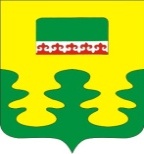 О внесении изменений в решение Собрания депутатов Урмаевского сельского поселения Комсомольского района Чувашской Республики от 25 марта 2013 г. № 2/75 «Об установлении налога на имущество физических лиц и земельного налога»В соответствии с Налоговым кодексом Российской Федерации, Федеральным законом от 6 октября 2003 г. № 131-ФЗ «Об общих принципах организации местного самоуправления в Российской Федерации» и Уставом Урмаевского сельского поселения Комсомольского района Чувашской Республики Собрание депутатов Урмаевского сельского поселения Комсомольского района Чувашской Республики р е ш и л о:1. Внести в пункт 2.2 раздела 2 решения Собрания депутатов Урмаевского сельского поселения Комсомольского района Чувашской Республики от 29 марта 2013 г. № 2/68 «Об установлении налога на имущество физических лиц и земельного налога» (с изменениями, внесенными решениями Собрания депутатов Урмаевского сельского поселения Комсомольского района Чувашской Республики от 25 октября 2013 г. № 2/89, 27 ноября 2013 г. № 2/95, 30 сентября 2014 г. № 3/117, 28 ноября 2014 г. № 2/123, 27 февраля 2015 г. № 2/131, 19 ноября 2015 г. № 1/13, 14 декабря 2015 г. № 2/21, от 8 апреля 2016 г. № 6/34, 28 февраля 2017 г. № 2/51, 28 сентября 2017 г. № 2/69, 7 декабря 2017 г. № 3/77, 27 сентября 2018 г. № 2/91,05.12.2019 №4/122)следующие изменения:а) дополнить новым подпунктом 1 следующего содержания: «1) 0,1 процента в отношении земельных участков организаций, получивших в соответствии со статьей 25.16 Налогового кодекса Российской Федерации статус налогоплательщика - участника специального инвестиционного контракта, на срок действия специального инвестиционного контракта.»;б) подпункты 1 и 2 считать подпунктами 2 и 3 соответственно.2. Настоящее решение вступает в силу не ранее чем по истечении одного месяца со дня его официального опубликования и распространяется на правоотношения, возникшие с 1 января 2020 года.Глава Урмаевского сельского поселения                            	М.М.Зайнуллин